1.报考广州天河中学2023年1月编外聘用制专任教师在线报名二维码：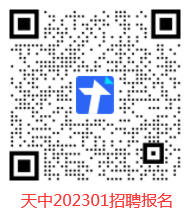 2.报考广州天河中学2023年1月编外聘用制专任教师在线上传审核材料二维码：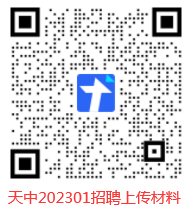 温馨提醒：以上两个步骤都完成了才报名成功，报名截止时间：2023年1月13日17:00附：广州市天河中学微信公众号二维码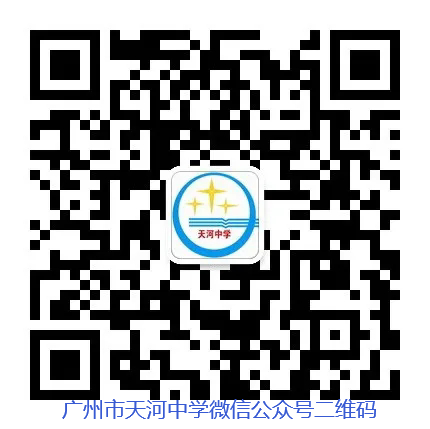 